أكتُبُ  كلّ كَلِمَة  في المكان  المناسب  في الجدول.في فَصلِ الشّتاﺀ  أعتَمِرُ  قُبَّعَةً  على رأسي  .يَومَ  الخميس أفاقَت  سَمَرُ  من نَومِها  باكرًا .البارحة  رَسَمْتُ  ولَوَّنْتُ  على  دَفتَري .أضَعُ  خطًّا  تحت  الفعل  وأذكر  زمنه :في  هذه  الّلحظة  تَهطُلُ الأمطارُ  بِغَزارة  .  الحاضرغدًا  سَيَنطَلِقُ  العُمّالُ  الى أعمالِهِم  باكرًا .   المستقبلمُنذُ  ساعَةٍ  رَأيتُ  عمّي  في  السّوق .  الماضيأحَوّلُ  الى  المؤنّث :هذا الكَلبُ  يَنبَحُ  :   هذه  الكلبة  تنبح.هذا  خَروفٌ  أبيض  : هذه  نعجة بيضاﺀ.هذا  ثَورُ  جارِنا   :  هذه  بقرة جارتِنا.هذا حِمارٌ  أسوَدُ :  هذه  أتانٌ  سوداﺀ.هذا  حِصانُ  أخي : هذه  فَرَسُ  أختي.أحَوّلُ  الى المُذكّر :هذه  النّاقة  طويلة  :  هذا  الجملُ  طَويلٌ.هذه  الفرسُ  قويّةٌ  :  هذا  الحِصانُ  قَوِيٌّ .هذه  عنزَةٌ  صَغيرَةٌ : هذا  تيسٌ  صَغيرٌ.هذه دجاجَةٌ  بيضاﺀ : هذا ديكٌ أبيض.هذه  عصفورةٌ مُلَوَّنَةٌ : هذا  عصفورٌ  مُلَوَّنٌ .أملأ  الفراغ  بالحرف  المناسب  "ط"  أو  "ت "  : خُيو ط                طابَةٌ                   تفّاحةٌﻴﮭطلُ                      ﻤﻔتاحٌ                 ﻤَطرٌ بُيو ت                    رَﺒَط                  ﻤُﺴتطيل أملأ  الفراغ  بالحرف المناسب "ع"  أو  "غ"  :غيمَةٌ                     اﻟﺠمعة                  فراغرَﺒيع                    أنواع                       عسلٌغرَّدَ                  يغنّي                        شعرأملأ  الفراغ  بالحرف  المناسب "س"  أو  "ص"  :سمَكَةٌ                    صيّادٌ                   ﻤسمارٌاﻟﺨﻤﯿس                  صبَغَ                     سبَحَ  سيّارَةٌ                  ﻤصعدٌ             	ﺒستانٌ              ‏‏        مدرسة دومينيكانلسيدة الداليفراند عاريا- لبنانالصّف الثاني الأساسي             اذار -  تصحيح الاسبوع الرّابع               الاسم: ...............................أ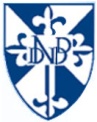 حرفاسمفعلفيفصل - الشتاﺀ - قبعة - رأسيأعتمرعلىيوم – الخميس – سمر  نومها - باكراأفاقتمن- و - علىالبارحة – دفتريرسمت- لوّنتُ